Огораживание кладбища д. ШаманаеваОгораживание кладбища д. ШаманаеваОбъем финансирования - всего, тыс.рубВ т.ч. из местного бюджета, тыс. руб241344,5724134,25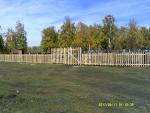 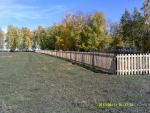 Замена дверных блоков, крыльца в здании клуба д. КатомЗамена дверных блоков, крыльца в здании клуба д. КатомОбъем финансирования - всего, тыс.рубВ т.ч. из местного бюджета, тыс. руб73322,547332,19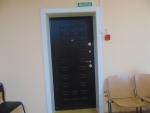 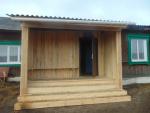 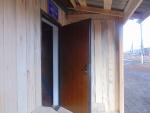 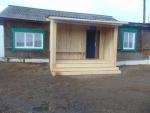 Замена оконных блоков в здании клуба д. КатомЗамена оконных блоков в здании клуба д. КатомОбъем финансирования - всего, тыс.рубВ т.ч. из местного бюджета, тыс. руб27665,892766,56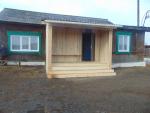 